Ochotnické divadlo Máj 21 Chaloupky uvádí lechtivou komedii Zdeňka HovorkyDarmošlapky aneb repete, hoši!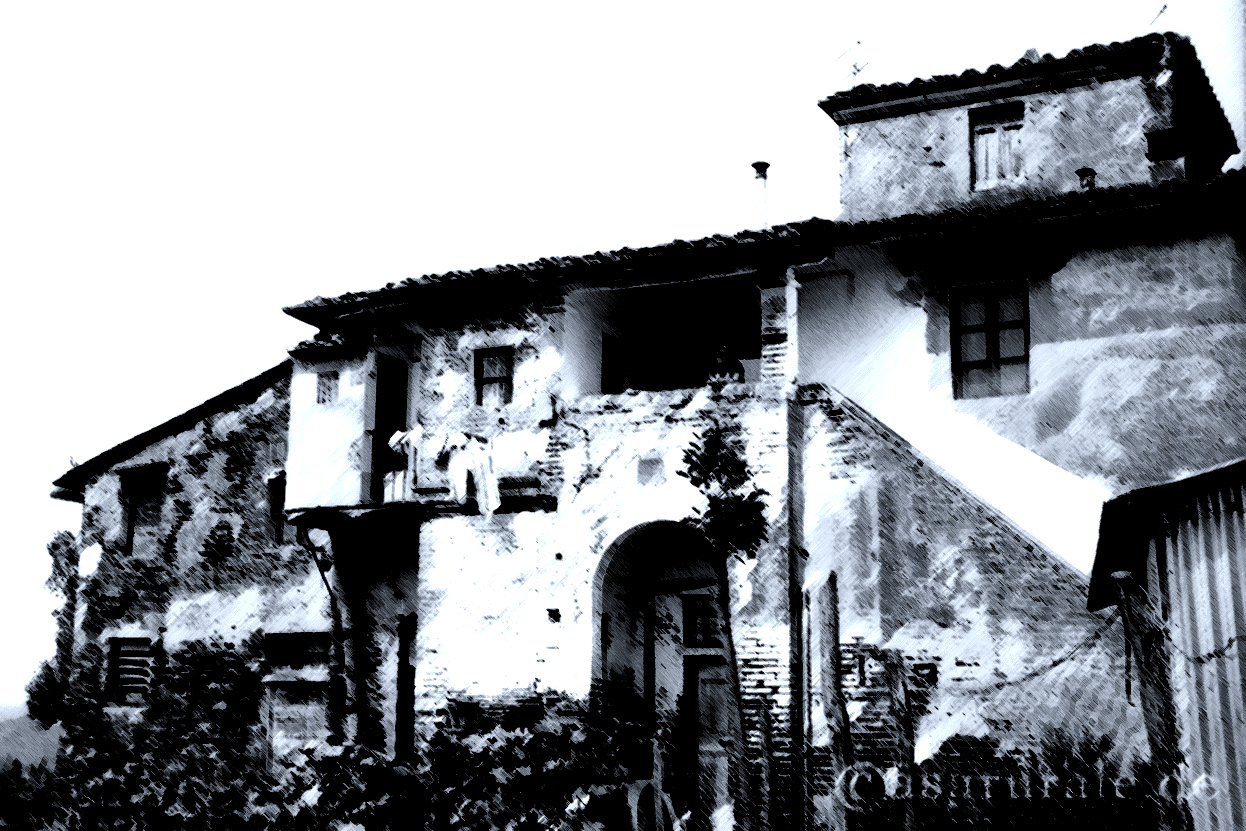    Je krásné unavené letní odpoledne na jednom unaveném venkovském sídle, kde se partička unavených pánů v nejlepších letech oddává lenošení, vínku a snění. Ovšem – kam nemůže čert, nastrčí babu – a hned několik! A pak se dějí věci !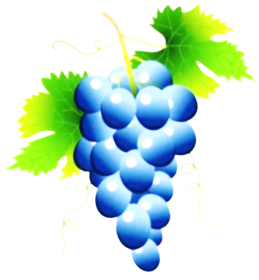            Osoby a obsazení:	           Pamfilo				    		      						Pavel Kordas           Jakub, jeho kumpán	             	   Michal Smetana           Ruffolo, jeho kumpán                  Jan Karásek           Ermín, jeho básník	             	      Radek Škudrna           Puccio, jeho sluha		    	      		Sebastian Sojka           Beritola, jeho hospodyně	      	Alena Pražáková           Amélie, jeho sestra	                    Renata Bartošová    Ardélie, jeho sestra	            	     	Michaela Prášková    Lauretta, jeho neteř	             	      Kateřina Kordasová           Jeanetta, služebná jeho sester   Denisa KollerováRežie: Alena Pražáková, světla a zvuk: Tomáš Černý, scéna: Pavel Kordas a další, kdo měli ruce a nohy, nápověda: Jitka Kubelková